ПРИНЯТО                                                             УТВЕРЖДАЮРешением Совета 					Директор МБОУ ЛМПтрудового коллектива					Куркина Г.А. ______________МБОУ «Лицей № 69»                             		приказ от « 15 » декабря 2015 г.протокол  от 12.12.2015 № 2                               № 736 (Приложение 1)План мероприятийпо противодействию коррупции на 2016 годв муниципальном бюджетном общеобразовательном учреждениигорода Ростова-на-Дону  «Лицей многопрофильный № 69» 1. Общие положения.План работы по противодействию коррупции в МБОУ «Лицей № 69»  разработан на основании:Федеральных документов:Федеральный закон Российской Федерации от 25 декабря 2008 г. N 273-ФЗ «О противодействии коррупции»Региональных документов:Областной закон Ростовской области  о противодействии коррупции в Ростовской области от 23 апреля 2009 года N 218-ЗСПостановление Правительства Ростовской области от 28.06.2012 № 544 «Об утверждении Областной долгосрочной целевой программы «Противодействие коррупции в Ростовской области на 2015 – 2020 годы»Положение о порядке приема обращений граждан, поступающих на телефон «горячей линии» по противодействию коррупции Правительства Ростовской области (Приложение № 1 к протоколу заседания комиссии по противодействию коррупции в Ростовской области от 29.02.2012 №1) http://www.donland.ru/Default.aspx?pageid=108441Документов Администрации города Ростова-на-ДонуПостановление Администрации города  Ростова-на-Дону «О мерах по реализации отдельных положений Федерального закона «О противодействии коррупции» в Администрации города Ростова-на-Дону и ее органах» от 02.09.2013 № 967Постановление Администрации города  Ростова-на-Дону «Об утверждении муниципальной программы «Противодействие коррупции  в городе Ростове-на-Дону» на 2014 – 2017 годы» от 28.11.2013 № 1301Распоряжение Администрации города Ростова-на-Дону «Об утверждении Порядка уведомления представителя нанимателя (работодателя) о фактах обращения в целях склонения муниципальных служащих Администрации города Ростова-на-Дону, ее отраслевых (функциональных) и территориальных органов к совершению коррупционных правонарушений» от 04.12.2013 № 519План определяет основные направления реализации антикоррупционной политики в МБОУ «Лицей № 69», систему и перечень программных мероприятий, направленных на противодействие коррупции в лицее.2. Цели и задачи.Ведущие цели: недопущение предпосылок, исключение возможности фактов коррупции в МБОУ «Лицей № 69»; обеспечение выполнения Плана противодействия коррупции в городе Ростове-на-Дону  в рамках компетенции администрации образовательной организации;обеспечение защиты прав и законных интересов граждан от негативных процессов и явлений, связанных с коррупцией, укрепление доверия граждан к деятельности администрации лицея.Для достижения указанных целей требуется решение следующих задач:предупреждение коррупционных правонарушений;оптимизация и конкретизация полномочий  должностных лиц;формирование антикоррупционного сознания всех участников образовательных отношений;проведение разъяснительной работы с работниками лицея: о недопустимости принятия подарков в связи с их должностным положением; о недопущении поведения, которое может восприниматься окружающими как обещание или предложение дачи взятки либо как согласие принять взятку или как просьба о даче взятки;обеспечение неотвратимости ответственности за совершение коррупционных правонарушений;повышение эффективности  управления, качества и доступности  предоставляемых образовательной организацией образовательных услуг;содействие реализации прав граждан на доступ к информации о деятельности лицея. 3. Ожидаемые результаты реализации Планаповышение эффективности  управления, качества и доступности  предоставляемых образовательных услуг;рациональное распределение бюджетных ассигнований, субсидий, эффективное использование и распределение закупленного в образовательной организации оборудования;целевое и эффективное использование бюджетных средств;соблюдение законности формирования и расходования внебюджетных средств, исключение случаев незаконного привлечения благотворительных средств в образовательной организации; совершенствование мотивации и стимулирования труда работников образовательной организации через распределение стимулирующей части фонда оплаты труда по реальным результатам деятельности работника;укрепление доверия граждан к деятельности администрации лицея.Контроль за реализацией Плана в МБОУ «Лицей № 69» осуществляется директором и ответственным за ведение профилактической работы по предупреждению коррупционных и иных правонарушений в МБОУ «Лицей № 69».План работы   по противодействию коррупции на период с 01.01.2016 года по 31.12.2016 года по МБОУ «Лицей № 69» 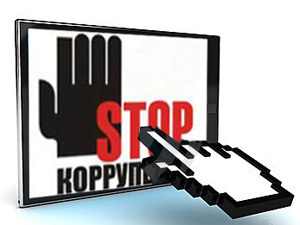 В соответствии со ст. 1 Федерального закона «О противодействии коррупции»КОРРУПЦИЯ — это злоупотребление служебным положением, дача взятки, получение взятки, злоупотребление полномочиями, коммерческий подкуп либо иное незаконное использование физическим лицом своего должностного положения вопреки законным интересам общества и государства в целях получения выгоды в виде денег, ценностей, иного имущества или услуг имущественного характера, иных имущественных прав для себя или для третьих лиц либо незаконное предоставление такой выгоды указанному лицу другими физическими лицами. № п/пМероприятияСроки проведенияОтветственныйОбеспечение права граждан на доступ к информации о деятельности МБОУ ЛМП Обеспечение права граждан на доступ к информации о деятельности МБОУ ЛМП Обеспечение права граждан на доступ к информации о деятельности МБОУ ЛМП Обеспечение права граждан на доступ к информации о деятельности МБОУ ЛМП 1.Использование прямых телефонных линий с директором МБОУ «Лицей № 69» в целях выявления фактов вымогательства, взяточничества и других проявлений коррупции, а также для более активного привлечения общественности к борьбе с данными правонарушениями.постояннодиректор лицея Куркина Г.А.2.Организация личного приема граждан директором лицеяпостояннодиректор лицея Куркина Г.А.3.Активизация работы по организации органов  самоуправления, обладающий комплексом управленческих полномочий, в том числе по участию в принятии решения о распределении средств стимулирующей части фонда оплаты трудапостояннодиректор лицея Куркина Г.А.4Соблюдение единой системы муниципальной оценки качества образования с использованием процедур:аттестация педагогов лицея на соответствие занимаемой должности;мониторинговые исследования в сфере образования;статистические наблюдения;самоанализ деятельности МБОУ «Лицей № 69»;создание системы информирования управления образования, общественности, о качестве образования в лицее;соблюдение единой системы критериев оценки качества образования (результаты, процессы, условия);развитие института общественного наблюдения;организация информирования участников ГИА и их родителей (законных представителей);определение ответственности должностных лиц, привлекаемых к подготовке и проведению ГИА за неисполнение, ненадлежащее выполнение обязанностей и злоупотребление служебным положением;обеспечение ознакомления участников ГИА с полученными ими результатами;участие работников лицея в составе ТЭК, предметных комиссий, конфликтных комиссиймай - июньзаместители директора по УВР  Вовченко Т.И., Долганова О.В.5.Организация систематического контроля за получением, учетом, хранением, заполнением и порядком выдачи документов государственного образца об основном общем образовании. Определение ответственности должностных лиц.постояннодиректор лицея Куркина Г.А.6.Усиление контроля за осуществлением набора в первый класс.постояннодиректор лицея Куркина Г.А.7.Постоянное информирование граждан об их правах на получение образованияпостояннодиректор лицея Куркина Г.А.8.Усиление контроля за недопущением фактов неправомерного взимания денежных средств с родителей (законных представителей).постояннодиректор лицея Куркина Г.А.9.Организация систематического контроля за выполнением законодательства о противодействии коррупции в лицее при организации работы по вопросам охраны трудапостояннодиректор лицея Куркина Г.А.10.Обеспечение соблюдений правил приема, перевода и отчисления обучающихся из МБОУ «Лицей № 69»постояннодиректор лицея Куркина Г.А.11.Рассмотрение вопросов исполнения законодательства о борьбе с коррупцией на совещаниях при директоре, педагогических советахпо мере необходимостидиректор лицея Куркина Г.А.заместитель директора по УВР  Долганова О.В.12Проведение анализа на коррупционность нормативных правовых актов и распорядительных документов образовательного учреждения по мере необходимостидиректор лицея Куркина Г.А.13Внесение изменений в должностные инструкции работников, направленных на организационное обеспечение деятельности по реализации антикоррупционной политики в ОУ по мере необходимостизаместитель директора по УВР  Житомирская Е.Ю.14Внесение изменений и дополнений в Положение о нормах профессиональной этики педагогических работников по мере необходимостиРабочая группа 15Организация контроля за предоставлением платных образовательных услуг и привлечением благотворительных средств родителей в образовательном учреждениипостояннодиректор лицея Куркина Г.А.16Обеспечение наличия в свободном доступе Книги отзывов и пожеланий и Форума на сайте учрежденияпостоянноответственный за сайт Казакова Л.О.Обеспечение открытости деятельности образовательного учрежденияОбеспечение открытости деятельности образовательного учрежденияОбеспечение открытости деятельности образовательного учрежденияОбеспечение открытости деятельности образовательного учреждения1. Проведение Дней открытых дверей в лицее. Ознакомление родителей с условиями поступления в лицей и обучения в нем. январь 201625 мая 2016 директор лицея Куркина Г.А.заместители директора по УВР  Вовченко Т.И., Кутасова С.В.2.Модернизация нормативно-правовой базы деятельности  лицея, в том числе в целях совершенствования единых требований к обучающимся, законным представителям и работникам МБОУ «Лицей № 69»январь - март 2015 годадиректор лицея Куркина Г.А.заместитель директора по УВР  Долганова О.В.3.Своевременное информирование о проводимых мероприятиях и других важных событиях в жизни лицея посредством размещения информации на сайте лицея, выпусков печатной продукции в течение годадиректор лицея Куркина Г.А.заместитель директора по УВР  Долганова О.В.4Усиление персональной ответственности работников лицея за неправомерное принятие решения в рамках своих полномочий.постояннодиректор лицея Куркина Г.А.5Рассмотрение вопросов исполнения законодательства о борьбе с коррупцией на совещаниях при директоре, педагогических советахв течение годазаместитель директора по УВР  Долганова О.В.6Привлечение к дисциплинарной ответственности работников лицея, не принимающих должных мер по обеспечению исполнения антикоррупционного законо-дательства.по фактудиректор лицея Куркина Г.А.7.Изучение проблемы коррупции в государстве в рамках тем учебной программы на уроках обществознания.в течение годаучителя обществознания8.Ознакомление обучающихся со статьями УК РФ о наказании за коррупционную деятельностьмарт 2016учителя обществознаниясоциальный педагог лицея 9.Библиотечный урок «Про взятку»январь 2016Заведующий библиотекой Николаева Т.С.10.Выставка книг в библиотеке  «Нет коррупции!»октябрь-ноябрь 2016Заведующий библиотекой  Николаева Т.С.11.Беседа «Мои права».февраль 2016Заведующий библиотекой Николаева Т.С.12.Диспут «Про взятку» (9 - 11 классы)сентябрь 2016заместитель директора по ВР  Каргина Т.Ф.13.Социологический опрос «Отношение учащихся лицея к явлениям коррупции»октябрь 2016заместитель директора по ВР  Каргина Т.Ф.,классные  руководители14.Акция  «Нет коррупции»ноябрь 2016заместитель директора по ВР  Каргина Т.Ф15.Конкурсная творческая работа (сочинение, эссе) среди обучающихся 7-11 классов  на  темы: «Если бы я стал президентом»,«Как бороться со взятками», «Легко ли всегда быть честным?»апрель 2016 учителя русского языка, классные руководители7 - 11 классов16.Проведение серии классных часов «Открытый диалог» со старшеклассниками (8-9 кл.), подготовленных с участием обучающихся по теме антикоррупционной направленности: Мои права. Я - гражданин. Потребности и желания. (1 - 4 класс). Гражданское общество и борьба с коррупцией. Источники и причины коррупции условия эффективного  противодействия коррупции. Учащиеся против коррупции.Почему в России терпимое отношение к коррупции (9 - 11 классы)февраль –май 2016  заместитель директора по ВР  Каргина Т.Ф.,классные руководители1 - 11 классов17.Проведение тематических классных часов, посвященных вопросам коррупции в государстве (7 - 11 классы):Роль государства в преодолении коррупцииСМИ и коррупция.январь 2016 декабрь 2016классные руководители7 - 11 классов18.Конкурс среди учащихся на лучший плакат антикоррупционной направленностидекабрь 2016учитель ИЗО Коноваленко Т.Ф.19. Организация и проведение мероприятий к Международному дню борьбы с коррупцией (9 декабря):оформление стендов  в лицее;проведение классных часов и родительских собраний на тему «Защита законных интересов несовершеннолетних от угроз, связанных с коррупцией»;обсуждение проблемы коррупции среди работников лицея;анализ исполнения Плана мероприятий противодействия коррупции в лицее.декабрь 2016заместитель директора по ВР  Каргина Т.Ф.,классные руководители1 - 11 классовРабота с педагогамиРабота с педагогамиРабота с педагогамиРабота с педагогами1.Корректировка планов мероприятий по формированию антикоррупционного мировоззрения обучающихся.январь 2016классные руководители1 - 11 классов2.Встречи педагогического коллектива с представителями правоохранительных органовмарт2016заместитель директора по ВР  Каргина Т.Ф.3.Размещение на сайте МБОУ «Лицей № 69» правовых актов антикоррупционного содержанияпостояннозаместитель директора по УВР  Долганова О.В., Казакова Л.О.4.Заседание классных руководителей «Работа классного руководителя по формированию антикоррупционного мировоззрения обучающихся»сентябрь2016заместитель директора по ВР  Каргина Т.Ф.Работа с родителямиРабота с родителямиРабота с родителямиРабота с родителями1.Размещение на сайте лицея правовых актов антикоррупционного содержанияв течение годазаместитель директора по УВР  Долганова О.В., Казакова Л.О.2.Участие в публичном отчете лицеясентябрь2016директор лицея Куркина Г.А.3.Встреча родительской общественности с представителями правоохранительных органовсентябрь - октябрь2016директор лицея Куркина Г.А.4День открытых дверей лицеямарт - апрель2016директор лицея Куркина Г.А.5Родительские собрания по темам формирования антикоррупционного мировоззрения учащихсяв течение годаклассные руководители1 - 11 классов6Круглый стол с участием администрации лицея и  родительской общественности по вопросу  «Коррупция и антикоррупционная политика лицея»    декабрь2016директор лицея Куркина Г.А.7Привлечение родительской общественности для участия в работе  жюри  лицейских конкурсов.по мере проведения мероприятийродительский комитет8Проведение опроса среди родителей по теме: «Удовлетворённость родителей качеством образовательных услуг»ежеквартальнозаместитель директора по УВР  Вовченко Т.И.9Рассмотрение в соответствии с действующим законодательством обращений граждан, содержащих сведения о коррупции по вопросам, находящимся в ведении образовательной организациипо мере поступлениядиректор лицея Куркина Г.А.Осуществление контроля финансово-хозяйственной и образовательной деятельности лицея в целях предупреждения коррупцииОсуществление контроля финансово-хозяйственной и образовательной деятельности лицея в целях предупреждения коррупцииОсуществление контроля финансово-хозяйственной и образовательной деятельности лицея в целях предупреждения коррупцииОсуществление контроля финансово-хозяйственной и образовательной деятельности лицея в целях предупреждения коррупции1Осуществление контроля за соблюдением требований, установленных Федеральным законом от 05.04.2013 № 44-ФЗ «О контрактной системе в сфере закупок товаров, работ, услуг для обеспечения государственных и муниципальных нужд»в течение годадиректор лицея Куркина Г.А.2Организация контроля за целевым использованием бюджетных средств МБОУ «Лицей № 69», финансово-хозяйственной деятельностью, в том числе за распределением стимулирующей части ФОТв течение годадиректор лицея Куркина Г.А.